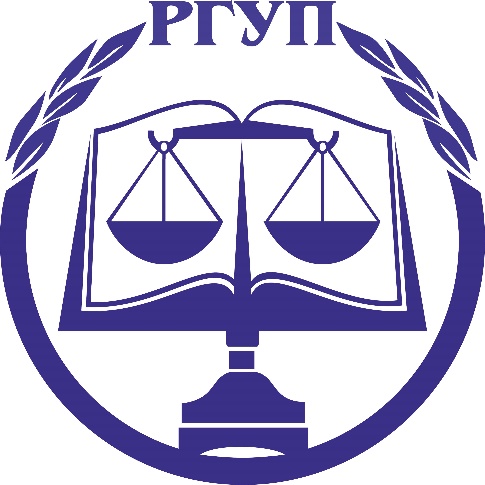 Реестр публикаций по физической культуре и спорту в журналах,индексируемых в российских информационно-аналитических системах научного цитирования,изданных за последние 5 лет (2016-2020 гг.)№ п\п№ п\пПолное библиографическое описание статьиГиперссылка наполнотекстовый источник(или аннотацию)Импакт-фактор журналав научных журналах, включенных в перечень ВАК(база данных РИНЦ)в научных журналах, включенных в перечень ВАК(база данных РИНЦ)в научных журналах, включенных в перечень ВАК(база данных РИНЦ)в научных журналах, включенных в перечень ВАК(база данных РИНЦ)в научных журналах, включенных в перечень ВАК(база данных РИНЦ)Авраменко В.И., Стовбур А.П., Крутой А.Н. Критерии подбора средств прикладной направленности физической подготовки военных специалистов // Вестник военной академии материально-технического обеспечения им. Генерала армии А.В. Хрулева 2017 №1(9) С. 106-110.Авраменко В.И., Стовбур А.П., Крутой А.Н. Критерии подбора средств прикладной направленности физической подготовки военных специалистов // Вестник военной академии материально-технического обеспечения им. Генерала армии А.В. Хрулева 2017 №1(9) С. 106-110.https://www.elibrary.ru/contents.asp?id=36462060-Аристова И.В., Фетисов А.С. Проблемы формирования здоровьесбережения в цифровом образовании. Перспективы науки. – Научно-практический журнал 2019 – № 2 (113) – Издательский дом «ТМБпринт» – С. 210 – 214.Аристова И.В., Фетисов А.С. Проблемы формирования здоровьесбережения в цифровом образовании. Перспективы науки. – Научно-практический журнал 2019 – № 2 (113) – Издательский дом «ТМБпринт» – С. 210 – 214.https://elibrary.ru/item.asp?id=371329930,285Ашкинази С.М., Шипилов Р.М., Кузнецов Б.В. К вопросу о совершенствовании процесса физической подготовки сотрудников образовательных учреждений государственной противопожарной службы МЧС России  // Ученые записки университета имени П.Ф. Лесгафта – 2016. – № 1 (131). – С. 18-22Ашкинази С.М., Шипилов Р.М., Кузнецов Б.В. К вопросу о совершенствовании процесса физической подготовки сотрудников образовательных учреждений государственной противопожарной службы МЧС России  // Ученые записки университета имени П.Ф. Лесгафта – 2016. – № 1 (131). – С. 18-22https://www.elibrary.ru/item.asp?id =253723790,511Ашкинази С.М., Гаврилов А.М., Кузнецов Б.В. О необходимости внесения изменений в Наставление по физической подготовке сотрудников ГПС МЧС России //Актуальные проблемы физической и специальной подготовки силовых структур – 2016. – № 3. – С. 7-11Ашкинази С.М., Гаврилов А.М., Кузнецов Б.В. О необходимости внесения изменений в Наставление по физической подготовке сотрудников ГПС МЧС России //Актуальные проблемы физической и специальной подготовки силовых структур – 2016. – № 3. – С. 7-11https://www.elibrary.ru/item.asp?id=270025520,273Башмакова Н.И., Бондарев В.Г., Панчук Н.С. Сохранение и укрепление здоровья студентов в контексте задач улучшения их профессиональной подготовки //    Высшее образование сегодня. 2019. № 6. С. 63-69.Башмакова Н.И., Бондарев В.Г., Панчук Н.С. Сохранение и укрепление здоровья студентов в контексте задач улучшения их профессиональной подготовки //    Высшее образование сегодня. 2019. № 6. С. 63-69.https://www.elibrary.ru/item.asp?id=381760780,313Бегидов М.В., Бегидова Т.П., Фролова С.В., Швачун О.А.Совершенствование законодательства в сфере управления адаптивной физической культурой и спортом в России // Культура физическая и здоровье. – №4(59). –  2016. – С.84-88Бегидов М.В., Бегидова Т.П., Фролова С.В., Швачун О.А.Совершенствование законодательства в сфере управления адаптивной физической культурой и спортом в России // Культура физическая и здоровье. – №4(59). –  2016. – С.84-88https://www.elibrary.ru/item.asp?id= 276835750,253Буданова Н.А., Бегидова Т.П., Фролова С.В., Швачун О.А.Воспитание гуманизма у подростков средствами адаптивного спорта //Адаптивная физическая культура. -2018. - № 2(74). – С. 24-26.Буданова Н.А., Бегидова Т.П., Фролова С.В., Швачун О.А.Воспитание гуманизма у подростков средствами адаптивного спорта //Адаптивная физическая культура. -2018. - № 2(74). – С. 24-26.https://www.elibrary.ru/item.asp?id =351929310,303Бондарев В.Г., Панчук Н.С., Цыплакова Е.П. Проблемы организации образовательного процесса по физической культуре и спорту будущих сотрудников системы правосудия // Ученые записки университета им. П.Ф. Лесгафта. 2019. № 1 (167). С. 43-46.Бондарев В.Г., Панчук Н.С., Цыплакова Е.П. Проблемы организации образовательного процесса по физической культуре и спорту будущих сотрудников системы правосудия // Ученые записки университета им. П.Ф. Лесгафта. 2019. № 1 (167). С. 43-46.https://www.elibrary.ru/item.asp?id=369224820,511Герасимов М.В. Ресурсные возможности глобальной сетевизации для включенности современной российской молодежи в спортивную деятельность // Наука. Образование. Современность. 2018. №12. С.61-65Герасимов М.В. Ресурсные возможности глобальной сетевизации для включенности современной российской молодежи в спортивную деятельность // Наука. Образование. Современность. 2018. №12. С.61-65--Герасимов М.В. Место спорта в жизненных проектах современной российской молодежи: социологический анализ // Гуманитарные, социально-экономические и общественные науки. 2019. № 1. С. 23-26.Герасимов М.В. Место спорта в жизненных проектах современной российской молодежи: социологический анализ // Гуманитарные, социально-экономические и общественные науки. 2019. № 1. С. 23-26.https://www.online-science.ru/data/files/1-2019.pdf0,163Герасимов М.В. Глобальная сетевизация как фактор влияния на формирование жизненных проектов российской молодежи в области спорта // Государственное и муниципальное управление. Ученые записки. 2019. № 1. С. 247-252.Герасимов М.В. Глобальная сетевизация как фактор влияния на формирование жизненных проектов российской молодежи в области спорта // Государственное и муниципальное управление. Ученые записки. 2019. № 1. С. 247-252.https://www.elibrary.ru/item.asp?id=371794260,368Кадыров Р.М., Блахин Г.Н., Смирнов В.Е., Чиргин А.Н. Факторы, влияющие на успешность организационно-управленческой деятельности преподавателей физической подготовки военно-учебного заведения // Теория и практика физической культуры. 2019. № 8. С. 21-23.Кадыров Р.М., Блахин Г.Н., Смирнов В.Е., Чиргин А.Н. Факторы, влияющие на успешность организационно-управленческой деятельности преподавателей физической подготовки военно-учебного заведения // Теория и практика физической культуры. 2019. № 8. С. 21-23.https://elibrary.ru/item.asp?id=385635420,762Казанцева Н.В., Казанцев В.С., Глазова Е.В., Кузьмина О.И., Швачун О.А. Внедрение кроссфита в образовательный процесс вуза // Ученые записки университета им. П.Ф. Лесгафта. 2019. № 6 (172). С. 105-108.Казанцева Н.В., Казанцев В.С., Глазова Е.В., Кузьмина О.И., Швачун О.А. Внедрение кроссфита в образовательный процесс вуза // Ученые записки университета им. П.Ф. Лесгафта. 2019. № 6 (172). С. 105-108.https://www.elibrary.ru/item.asp?id 385671550,511Комарова Э.П., Фетисов А.С. Педагогическая инициатива как звено в механизме личностно-центрированного взаимодействия субъектов образования //Вестник Воронежского государственного университета. Сер. Проблемы высшего образования – 2016. – №3. Издательский дом ВГУ. – С. 28-32.Комарова Э.П., Фетисов А.С. Педагогическая инициатива как звено в механизме личностно-центрированного взаимодействия субъектов образования //Вестник Воронежского государственного университета. Сер. Проблемы высшего образования – 2016. – №3. Издательский дом ВГУ. – С. 28-32.https://elibrary.ru/contents.asp?titleid=256950,322Комарова Э.П., Фетисов А.С. Личностное и профессионально-предметное развитие педагога физической культуры: теоретический аспект. Мир образования – образование в мире. – Научно-методический журнал. 2018. – № 1(69). – Изд-во «Известия» УД П РФ г. Москва. – С. 139–143.Комарова Э.П., Фетисов А.С. Личностное и профессионально-предметное развитие педагога физической культуры: теоретический аспект. Мир образования – образование в мире. – Научно-методический журнал. 2018. – № 1(69). – Изд-во «Известия» УД П РФ г. Москва. – С. 139–143.https://elibrary.ru/item.asp?id=350205940,331Комарова Э.П., Фетисов А.С.,Мышовская Л. П. Формирование профессиональных качеств педагога в условиях цифрового образования. Перспективы науки. – Научно-практический журнал 2019 – №2 (113) – Издательский дом «ТМБ принт» – С. 196–199.Комарова Э.П., Фетисов А.С.,Мышовская Л. П. Формирование профессиональных качеств педагога в условиях цифрового образования. Перспективы науки. – Научно-практический журнал 2019 – №2 (113) – Издательский дом «ТМБ принт» – С. 196–199.https://elibrary.ru/item.asp?id=371329880,285Комарова Э.П., Фетисов А.С., Здоровьесберегающая образовательная среда как основа формирования профессиональных качеств педагога нового формата. Перспективы науки. – Научно-практический журнал 2019 – № 7 (118) – Издательский дом «ТМБпринт» – С. 210 – 214.Комарова Э.П., Фетисов А.С., Здоровьесберегающая образовательная среда как основа формирования профессиональных качеств педагога нового формата. Перспективы науки. – Научно-практический журнал 2019 – № 7 (118) – Издательский дом «ТМБпринт» – С. 210 – 214.https://elibrary.ru/item.asp?id=411574230,285Коновалов Д.Е., Смирнов В.Е., Кормилицын Я.Ю., Фофанов А.М. Учет стереотипа служебного поведения при подготовке сотрудников правоохранительных органов к рукопашному бою // Актуальные проблемы физической и специальной подготовки силовых структур. 2019. № 3. С. 115-122.Коновалов Д.Е., Смирнов В.Е., Кормилицын Я.Ю., Фофанов А.М. Учет стереотипа служебного поведения при подготовке сотрудников правоохранительных органов к рукопашному бою // Актуальные проблемы физической и специальной подготовки силовых структур. 2019. № 3. С. 115-122.https://elibrary.ru/item.asp?id=394124470,273Костикова Г. В., С.С. Михайлов С.С., Фетисов А.С.  Реализация комплекса ГТО  в общеобразовательных организациях // Научно-методический журнал Физическая культура в школе, №4, 2016. - Изд-во: «Школьная пресса» г. Москва.  – С. 2-9.Костикова Г. В., С.С. Михайлов С.С., Фетисов А.С.  Реализация комплекса ГТО  в общеобразовательных организациях // Научно-методический журнал Физическая культура в школе, №4, 2016. - Изд-во: «Школьная пресса» г. Москва.  – С. 2-9.https://elibrary.ru/item.asp?id=273227730,142Крутой А.Н., Авраменко В.И., Стовбур А.П. Формирование профессиональных компетенций курсантов в процессе многоуровневого военно-физкультурного образования в ВУЗе // Гуманизация образования. 2018. №3. С. 41-46.Крутой А.Н., Авраменко В.И., Стовбур А.П. Формирование профессиональных компетенций курсантов в процессе многоуровневого военно-физкультурного образования в ВУЗе // Гуманизация образования. 2018. №3. С. 41-46.https://www.elibrary.ru/item.asp?id=352594100,19Кузнецов Б.В., Усков В.М., Недосекин А.Н. Влияние различных видов занятий физическими упражнениями на учебно-профессиональную деятельность обучаемых в вузах МЧС России // Культура физическая и здоровье –  №2(62) –  2017. – С.76-79.Кузнецов Б.В., Усков В.М., Недосекин А.Н. Влияние различных видов занятий физическими упражнениями на учебно-профессиональную деятельность обучаемых в вузах МЧС России // Культура физическая и здоровье –  №2(62) –  2017. – С.76-79.https://www.elibrary.ru/item.asp?id=298098500,253Кузнецов Б.В., Швачун О.А., Михайлов С.С., Фролова С.В. Особенности организации и проведения занятий физическими упражнениями со студентами Центрального филиала Российского государственного университета правосудия (ЦФ РГУП) // Культура физическая и здоровье –№2(66) –2018. – С.13-15Кузнецов Б.В., Швачун О.А., Михайлов С.С., Фролова С.В. Особенности организации и проведения занятий физическими упражнениями со студентами Центрального филиала Российского государственного университета правосудия (ЦФ РГУП) // Культура физическая и здоровье –№2(66) –2018. – С.13-15https://www.elibrary.ru/item.asp?id=350855920,253Кузнецов Б.В., Швачун О.А., Михайлов С.С., Фролова С.В. Особенности организации и проведения занятий по физической культуре  с обучающимися в Центральном филиале Российского государственного университета правосудия (ЦФ РГУП) // Культура физическая и здоровье –№4(68) – 2018. – С.21-25Кузнецов Б.В., Швачун О.А., Михайлов С.С., Фролова С.В. Особенности организации и проведения занятий по физической культуре  с обучающимися в Центральном филиале Российского государственного университета правосудия (ЦФ РГУП) // Культура физическая и здоровье –№4(68) – 2018. – С.21-25https://www.elibrary.ru/item.asp?id=368234120,253Кузьмина О.И., Германов Г.Н., Рахматов А.И., Швачун О.А. Мониторинг физического развития, физической подготовленности и состояния здоровья студентов специальной медицинской группы как инструмент контроля и основа проектирования физкультурной среды обучающихся в технических ВУЗах // Стандарты и мониторинг в образовании.- 2018. -Т. 6. - № 3.- С. 12-17.Кузьмина О.И., Германов Г.Н., Рахматов А.И., Швачун О.А. Мониторинг физического развития, физической подготовленности и состояния здоровья студентов специальной медицинской группы как инструмент контроля и основа проектирования физкультурной среды обучающихся в технических ВУЗах // Стандарты и мониторинг в образовании.- 2018. -Т. 6. - № 3.- С. 12-17.https://www.elibrary.ru/item.asp?id =352272400,302Лукина О.М., Стовбур А.П., Крутой А.Н. Проектирование фрагментов организации самостоятельной физической тренировки военнослужащих // Гуманизация образования. 2018.  № 6. С. 123-129.Лукина О.М., Стовбур А.П., Крутой А.Н. Проектирование фрагментов организации самостоятельной физической тренировки военнослужащих // Гуманизация образования. 2018.  № 6. С. 123-129.https://www.elibrary.ru/item.asp?id=369652920,19Лукина С.М., Панчук Н.С., Михайлов Б.А., Жужакова Е.А. формирование контингента слушателей дополнительной образовательной программы профессиональной переподготовки "Преподаватель физической культуры высшей школы" // Теория и практика физической культуры. 2019. № 12. С. 18-20.Лукина С.М., Панчук Н.С., Михайлов Б.А., Жужакова Е.А. формирование контингента слушателей дополнительной образовательной программы профессиональной переподготовки "Преподаватель физической культуры высшей школы" // Теория и практика физической культуры. 2019. № 12. С. 18-20.https://www.elibrary.ru/item.asp?id=417482680,762Мамычкин О.М., Смирнов В.Е. Адаптация к тестам общей и специальной силовой направленности у курсантов ВДВ и спортсменов-единоборцев // Актуальные проблемы физической и специальной подготовки силовых структур. 2020. № 2. С. 23-30.Мамычкин О.М., Смирнов В.Е. Адаптация к тестам общей и специальной силовой направленности у курсантов ВДВ и спортсменов-единоборцев // Актуальные проблемы физической и специальной подготовки силовых структур. 2020. № 2. С. 23-30.https://elibrary.ru/item.asp?id=428253490,273Медведев В.В. Роль массового спорта в процессе социализации студенческой молодежи на примере Ростовской область // Сolloquium-journal. 2020. №6(58). С.25-27Медведев В.В. Роль массового спорта в процессе социализации студенческой молодежи на примере Ростовской область // Сolloquium-journal. 2020. №6(58). С.25-27--Панчук Н.С., Хуббиев Ш.З., Смирнов В.Е., Куницына Е.А., Мальченко А.Д. Особенности реализации программы профессиональной переподготовки "Преподаватель физической культуры и спорта высшей школы" // Теория и практика физической культуры. 2017. № 10. С. 8-10.Панчук Н.С., Хуббиев Ш.З., Смирнов В.Е., Куницына Е.А., Мальченко А.Д. Особенности реализации программы профессиональной переподготовки "Преподаватель физической культуры и спорта высшей школы" // Теория и практика физической культуры. 2017. № 10. С. 8-10.https://www.elibrary.ru/item.asp?id=301085310,762Рахматов А.И.,Машошина И.В., Швачун О.А. Сравнительное исследование физических нагрузок на физкультурных занятиях у девушек студенток, занимающихся  циклическими игровыми, силовыми и аэробными упражнениями // Известия Тульского государственного университета. Физическая культура. Спорт. – 2016. – №2. – С.43-49Рахматов А.И.,Машошина И.В., Швачун О.А. Сравнительное исследование физических нагрузок на физкультурных занятиях у девушек студенток, занимающихся  циклическими игровыми, силовыми и аэробными упражнениями // Известия Тульского государственного университета. Физическая культура. Спорт. – 2016. – №2. – С.43-49https://www.elibrary.ru/item.asp?id =262811830,219Самыгин С.И., Любецкий Н.П., Герасимов М.В. Здоровый образ жизни как фактор формирования социального здоровья российской студенческой молодежи // Гуманитарные, социально-экономические и общественные науки. 2018. № 10. С. 59-63.Самыгин С.И., Любецкий Н.П., Герасимов М.В. Здоровый образ жизни как фактор формирования социального здоровья российской студенческой молодежи // Гуманитарные, социально-экономические и общественные науки. 2018. № 10. С. 59-63.https://www.elibrary.ru/item.asp?id=363888480,163Смирнов В.Е. Теоретические основы обучения сотрудников правоохранительных органов самоуправлению физической активностью // Актуальные проблемы физической и специальной подготовки силовых структур. 2016. № 1. С. 50-55.Смирнов В.Е. Теоретические основы обучения сотрудников правоохранительных органов самоуправлению физической активностью // Актуальные проблемы физической и специальной подготовки силовых структур. 2016. № 1. С. 50-55.https://elibrary.ru/item.asp?id=255965370,273Смирнов В.Е., Смирнова Ю.В. Возможности использования средств физической культуры как средства оптимизации психофизического состояния сотрудников спецподразделений // Современные проблемы науки и образования. 2018. № 6. С. 201.Смирнов В.Е., Смирнова Ю.В. Возможности использования средств физической культуры как средства оптимизации психофизического состояния сотрудников спецподразделений // Современные проблемы науки и образования. 2018. № 6. С. 201.https://elibrary.ru/item.asp?id=368711380,33Стовбур А.П., Коврижин Д.Б., Крутой А.Н. Информационное обеспечение физической подготовки военнослужащих // Физическая культура. Спорт. Туризм. Двигательная рекреация. 2019. Т. 4. № 4. С. 49-54.Стовбур А.П., Коврижин Д.Б., Крутой А.Н. Информационное обеспечение физической подготовки военнослужащих // Физическая культура. Спорт. Туризм. Двигательная рекреация. 2019. Т. 4. № 4. С. 49-54.https://www.elibrary.ru/item.asp?id=413921750,237Торопов В.А., Смирнов В.Е. "Инновационный подход" в обосновании содержания наставления по организации физической подготовки сотрудников органов внутренних дел Российской Федерации" // Актуальные проблемы физической и специальной подготовки силовых структур. 2020. № 1. С. 38-42.Торопов В.А., Смирнов В.Е. "Инновационный подход" в обосновании содержания наставления по организации физической подготовки сотрудников органов внутренних дел Российской Федерации" // Актуальные проблемы физической и специальной подготовки силовых структур. 2020. № 1. С. 38-42.https://elibrary.ru/item.asp?id=425345760,273Фетисов А.С.  Личностное и профессионально-предметное развитие учителей физической культуры в условиях модернизации общего, среднего образования. Мир образования — образование в мире. – Научно-методический журнал. 2018, № 1 (69). – Изд-во «Известия» УД П РФ г. Москва. – С. 254-257.Фетисов А.С.  Личностное и профессионально-предметное развитие учителей физической культуры в условиях модернизации общего, среднего образования. Мир образования — образование в мире. – Научно-методический журнал. 2018, № 1 (69). – Изд-во «Известия» УД П РФ г. Москва. – С. 254-257.https://elibrary.ru/item.asp?id=350206170,331Хуббиев Ш.З., Панчук Н.С., Бондарев В.Г., Смирнов В.Е., Бучнев С.С. Особенности преподавания учебной дисциплины "Физическая культура и спорт" в юридических ВУЗах  // Теория и практика физической культуры. 2018. № 2. С. 88-90.Хуббиев Ш.З., Панчук Н.С., Бондарев В.Г., Смирнов В.Е., Бучнев С.С. Особенности преподавания учебной дисциплины "Физическая культура и спорт" в юридических ВУЗах  // Теория и практика физической культуры. 2018. № 2. С. 88-90.https://elibrary.ru/item.asp?id=323305560,762Хуббиев Ш.З., Панчук Н.С., Сидоренко А.С., Хисматуллин С.А. Особенности подготовки спортсмена-любителя и спортсмена-профессионала // Теория и практика физической культуры. 2016. № 7. С. 96-98.Хуббиев Ш.З., Панчук Н.С., Сидоренко А.С., Хисматуллин С.А. Особенности подготовки спортсмена-любителя и спортсмена-профессионала // Теория и практика физической культуры. 2016. № 7. С. 96-98.https://www.elibrary.ru/item.asp?id=261360930,762Шуткин С.Н., Недосекин А.Н., Кузнецов Б.В. Пути совершенствования системы физической подготовки сотрудников государственной противопожарной службы  // Культура физическая и здоровье – №1(65) –  2018. – С.99-102Шуткин С.Н., Недосекин А.Н., Кузнецов Б.В. Пути совершенствования системы физической подготовки сотрудников государственной противопожарной службы  // Культура физическая и здоровье – №1(65) –  2018. – С.99-102https://www.elibrary.ru/item.asp?id=328105280,253Шуткин С.Н., Недосекин А.Н., Георгиева М.П., Кузнецов Б.В. Кафедра физической культуры и спорта как центр физкультурно-оздоровительной и спортивно-массовой работы с переменным и постоянным составом института (на примере Воронежского института ГПС МЧС России) // Культура физическая и здоровье –№3(67) – 2018. – С.19-22Шуткин С.Н., Недосекин А.Н., Георгиева М.П., Кузнецов Б.В. Кафедра физической культуры и спорта как центр физкультурно-оздоровительной и спортивно-массовой работы с переменным и постоянным составом института (на примере Воронежского института ГПС МЧС России) // Культура физическая и здоровье –№3(67) – 2018. – С.19-22https://www.elibrary.ru/item.asp?id=363568850,253